          Catholic Church of Sts. Peter and Paul, Northfields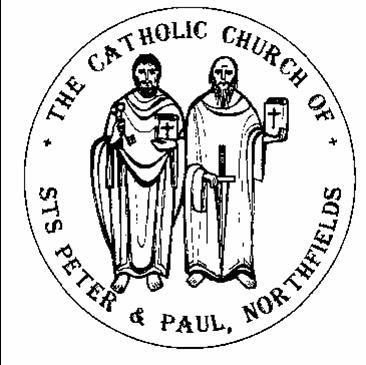 38, Camborne Avenue, Ealing, London, W13 9QZ.  Tel. 020 8567 5421e-mail: northfields@rcdow.org.uk; website: http://parish.rcdow.org.uk/northfieldsFacebook page: https://fb.me\38camborneavenueParish Priest: Fr. Jim Duffy; Parish Deacon Rev Andrew GoodallPastoral Assistant: Anna Maria Dupelycz; Parish Administrator: Rosa BamburyAlternative Number: 07787 048144 (Anna); northfieldscat@rcdow.org.uk  Office Opening Hours: 10.30am to 2.30pm Monday, Tuesday, Wednesday and Friday.Sacraments and Devotions:Sacraments: on enquiry; devotions: Rosary after morning weekday Mass.In case you are admitted to hospital........In light of data protection please indicate on entering hospital that your details are to be passed to the RC Chaplain. Also state that you would like the RC Chaplain to visit you.																																Psalter week 3 __________________________________________________________________________________________________23rd Sunday in Ordinary time Year C														Sunday 4th Sept 2022__________________________________________________________________________________________________Readings for This Week (23rd Sunday Year C) Wisdom 9:13-18, Ps 89:3-6, Philemon 9-10, Luke 14:25-33. Readings for Next Week (24th Sunday Year C) Exodus 32:7-11, Ps 50:3-4, Timothy 1:12-17, Luke 15:1-32___________________________________________________________________________________Reflection from Fr. Hilary: Jesus carrying his Cross to Calvary – very familiar to us.  It is always very interesting to get different approaches to such a special event.  Appreciate the irony and satire.  Fascinating.  He imagines people in today’s world saying: Oh my goodness, we can’t have this image of a poor innocent man dragging a cross to his death on it.  No, we can’t have that.  And being God the Son Incarnate.  Relish the statement:“For Christians the Via Dolorosa has provided an image of the way of redemption, as its Stations of the Cross have played a notable part in Christian worship.  Nowadays the image is unacceptable.  A man stumbling along bearing on his back the frame onto which he will be stretched and nailed as we in our flesh bear the urges which stretch and pinion us – this won’t do at all.  Better than the Via Dolorosa, the motorway, six lanes aside, with cars interminably processing from nowhere to nowhere; sounds and sweet airs coming from the car radio, as also news of murder and sudden death, which keep the driver in a suitable mood of somnolence and vacuity so that he feels he is going on and on forever to the end of time.  Or better still, a conveyor belt, a moving cornucopia which bears abundance to an avid world.  Or, best of all perhaps, the evolutionary climb from primeval mud to 21st century man in all his glory, able to go to the moon, travel faster than light, whose very genes care counted and whose organs are replaceable, who can fornicate without procreating and eat without fattening and flash a gleaming smile without being happy.  Better almost anything than the stumbling jeered-at figure on his way to Calvary and death.”Please keep for prayerful reflection__________________________________________________________________________________________________New to the Parish?    Please let us know where and who are you are by completing our registration form available in the porch or online at https://parish.rcdow.org.uk/northfields/ Liturgical Ministries: a) Altar Servers  Please contact Deacon Andrew (andrewgoodall@rcdow.org.uk)  b)  Music in Mass : The music ministry for both Masses are taking their Summer break beginning this weekend.  11.30am will resume rehearsals on Weds. 7th September and 10.00am on Thurs. 8th  Both rehearsals begin at 7.30pm in the church. New musicians and singers of all ages always welcome to join.  c) Readers and Eucharistic Ministers    We need to increase the numbers exercising these ministries.  For more information or to express an interest, please contact Anna or Deacon Andrew.  Please sign up on the sheets in the sacristy indicating your availability.  A new rota should be available over the weekend of 17th/18th September covering the period up to Christmas only.  Please contact Anna asap with dates you may not be available.Catechists    urgently needed to serve across the age range.  Volunteers, who may be interested in this particular and most important ministry of guiding and accompanying candidates along their sacramental journey and deepening their relationship with Christ, should please contact Anna if you would like to know more and to arrange a chat at a mutually convenient time.  Theology degrees not required!.  Training will be arranged for early September in various areas of catechesis.  Sessions for First Reconciliation and Communion catechists : Weds 14th and 21st September, 7.30pm – 9.00pm, Parish Hall. Please contact Anna for more information about these courses.  Helper opportunities available for young people, including anyone undertaking the Duke of Edinburgh Award scheme.  PSafeguarding   The Parish reps are Susie Worthington, northfieldssg2@safeguardrcdow.org.uk and Tracy Paterson northfieldssg1@safeguardrcdow.org.ukMasses this weekSunday 4th September (23rd Sunday in Ordinary Year C)		Thursday 8th September (Nativity of BVM)				(Sat.) 6.00pm 	People of the Parish								 				No Mass													 8.30am	Andrew Ward (ann.)																										10.00am Patrick O’Donoghue (LD)										Friday 9th September  (St Peter Claver)				11.30am Mary Gallagher(LD.)											 9.30am 			 6.00pm	People of the Parish																																																	Saturday 10th September 										Monday 5th September  												 	 		No Morning Mass							 9.30am Bridie Fitzgerald (LD.)																																															Sunday 11th September (24th Sunday Year C)Tuesday 6th September													 (Sat) 6.00pm  6.00pm Helen Lonergan (LD.)											 8.30am Peter Barry (Ann.) 																					10.00am Kathleen Keane (LD.)					Wednesday 7th September												11.30am 	Patrick O’Donoghue (LD.)				 9.30am 																		 6.00pm Helen Lonergan (LD.)							Prayers for the Sick    We pray for those suffering from illness and their carers: Doreen Foley, Vera Zunzic, Anna Keane, Barbara Lennon Snr, Teresa Hartnett, Stephania Pullin, Geraldine Davison, Dave Mortby, Cerys Edwards, Andrew Chandiram,, Kathleen Walsh, Donna O’Hagan, Ann Hagan, Alan Worman. Sankar Ghosh, Margaret Adu, Therese Biks, Shantha Kumari, Sagundala Devi, Victor Young, Ernst Barroclough, Kathleen & Patsy O’Donoghue. Our Lady, help of the Sick, pray for us.Prayers for those Recently Deceased and Anniversaries    We pray for the repose of the souls of Patrick O’Donoghue, Bridie Fitzgerald, Helen Lonergan and all those whose anniversaries occur around this time, including, Peter Barry and Andrew Ward.  May their souls and the souls of all the faithful departed through the mercy of God rest in peace.  AmenCatechetics (Sacramental Preparation)  Contact Anna initially on or 07787 048144 with enquiries and queries.  Please include a mobile/phone number with your e-mail enquiry.Infant Baptism  Participation in a short preparation course is required before celebrating the sacrament.  For more information, please contact Anna preferably by e-mail initially.  Children’s Liturgy of the Word    during 10am Mass, term time.  Liturgy is aimed at children aged 3 -7 (Nursery to Year 2).  We currently have sufficient leaders but more helpers are needed for this ministry to run safely and in accord with Safeguarding guidelines.  Please contact Anna as soon as possible.  DBS checks processed by the diocese are required for this role.  For more information, contact Anna.  Liturgy resumes next Sunday, 11th September.First Reconciliation and Communion 2023   Preparation for these sacraments is open to children who will be in Year 3 from September to Year 6.  Anyone older please contact Anna to discuss possible arrangements.  Families should be living within the boundaries of Northfields parish and/or attend Mass here regularly.  Applications are now closed, except for any families new to the parish.   Parents’ meeting Monday 19th September, 7.30pm, in the Church for those who have appliedConfirmation 2023   Preparation for Confirmation is open to young people who will be in Years 9 to 11 in September, living within the boundaries of Northfield parish and/or attend Mass here regularly.  Applications are now closed except for families new to the parish.  Anyone older than Year 11 (age16), please contact Anna to discuss possibilities.  Meeting for parents’, candidates and any available sponsors, Sunday 18th September, 4pm, Parish Hall for those who have applied.Thinking of Becoming Catholic?  Or would like to know more about the Catholic faith?  For more information on how to go about this, please contact Anna to arrange an informal chat in the first instance.Getting Married?    Six months’ notice is required regardless of where the marriage is to take place.  Please contact Anna to check on requirements, such as documents required, and attending a Catholic marriage preparation course.  Paperwork should be completed in the parish of domicile.  More information available on the parish websitehttps://parish.rcdow.org.uk/northfields/sacramental-prep/marriage-preparation/DEC (CAFOD) Pakistan Floods Appeal   A special collection will be arranged soon.  In the meantime, should you wish to make an immediate contribution, please do so online at cafod.org.uk/Give (https://cafod.org.uk/News/Emergencies-news/Pakistan-floods-appeal?gclid=EAIaIQobChMIuKy9rPz1-QIVhu7tCh3OQQTcEAAYASAAEgJ5u_D_BwE) or by scanning the QR code on the displayed posters.‘Belong and Believe’: online Introduction to this resource from Faith Café.  Thurs. 15th Sept., 7.30pm – 9.00pm   Register on Zoom at https://us06web.zoom.us/meeting/register/tZUlde-gqDMuH90lEdRPXKNLE6rg3DoAgk7b Tackling the Global Food Crisis – Saturday 10th Sept 10.30am online meeting.  Join Catherine Ogolla, CAFOD’s Country Representative for Kenya, Uganda & Eritrea, who will give a first-hand account of our work tackling the Food Crisis which is affecting over 20 million people.  Contact Tony at Westminster@cafod.org.uk for further details or book a place at https://cafod.org.uk/Volunteer/Online-talksSt Bernadette Relic Tour  offers a special once in a lifetime opportunity for people of all ages and backgrounds to experience the special gifts and charisms of Lourdes, in a church or cathedral near them.  The tour began on 3rd September at Westminster Cathedral and continues U.K.-wide until the end of October.  For more information on the tour in general, (including other parishes and dates in Westminster diocese,) and resources, go to https://stbernadette.org.uk/